Disability Forum On Disability Services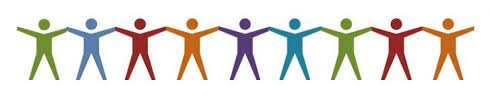 In Spanish                     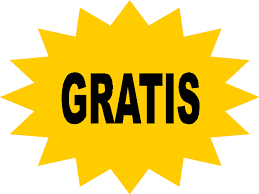 April 12, 2019 11:00am to 2:00pmPresented at:Disability Resource Center77 129th Infantry DriveJoliet Illinois 60435Information about resources and services will be provided and presented by various agencies including The ARC of Illinois, Family Resource Center on Disabilities and Disabilty Resource Center.Bring your questions and concerns and join us in this open forum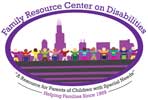 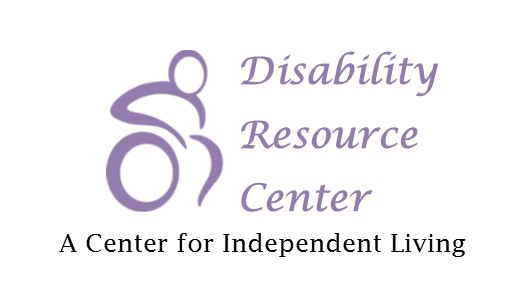 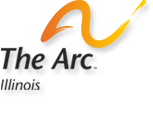 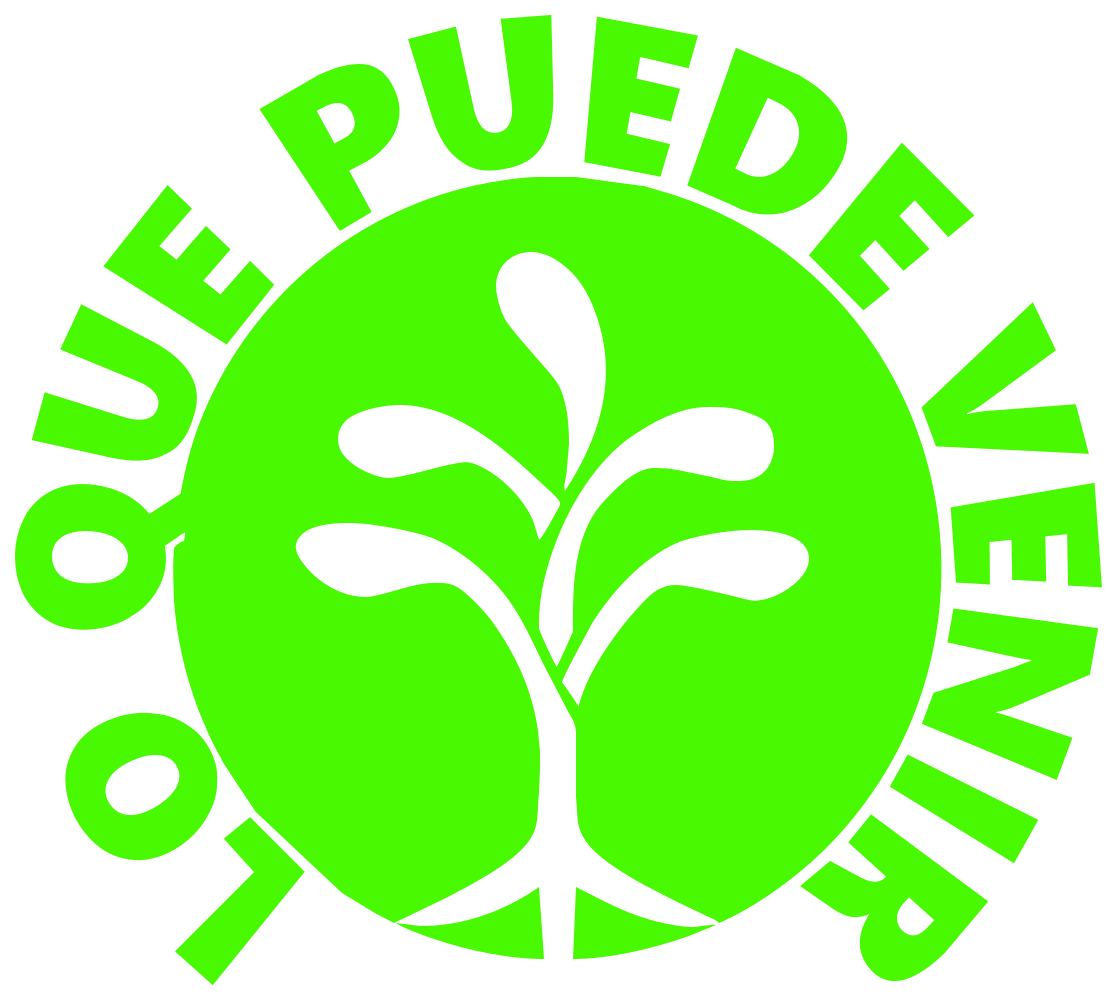 Sorry we can not offer separate child care.         We can offer light refreshmentTo register send a text to: 708-477-9519 or email: loquepuedevenir@gmail.org